Optik Modell 1– diffuse ReflexionThemaOptische Gesetze der ReflexionKonstruktionsaufgabeBau des Winkelmessers mit SchlitzblendeBaue mit Teilen aus dem Klassensatz das Modell „Winkelmesser mit Schlitzblende“- Halte vor den Spiegel ein weißes Blatt Papier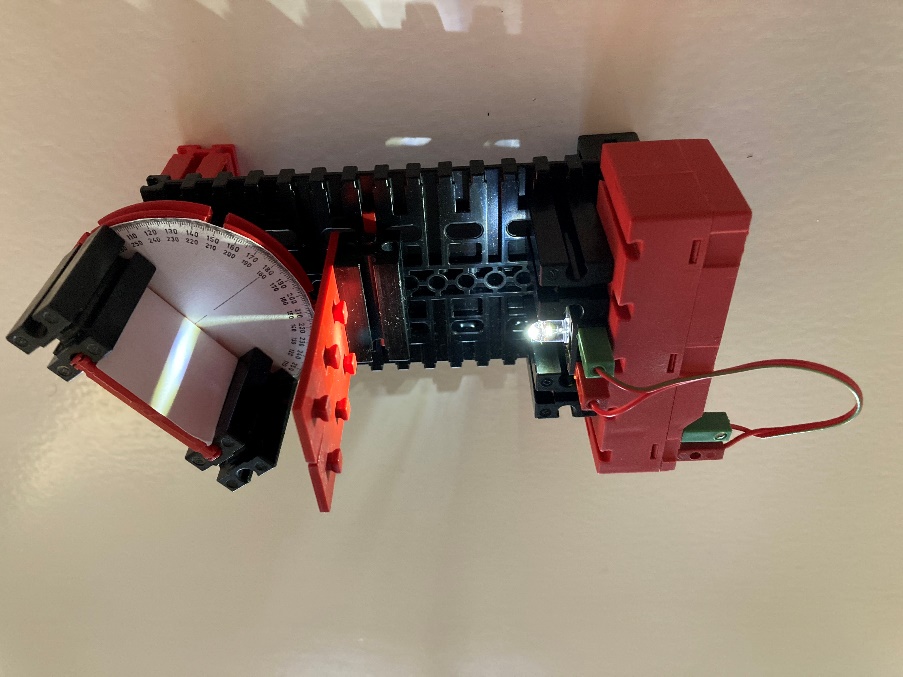 Themenaufgabe:Messung von Ein- und AusfallswinkelSchalte die Lichtquelle ein und richte die Schlitzblende so aus, dass der Lichtstrahl genau den Mittelpunkt der Winkelskala trifft. Drehe den Spiegelhalter so, dass der Lichtstrahl schräg auf die weiße Fläche trifft. Was beobachtest Du? Wie kannst Du Dir diesen Effekt erklären?